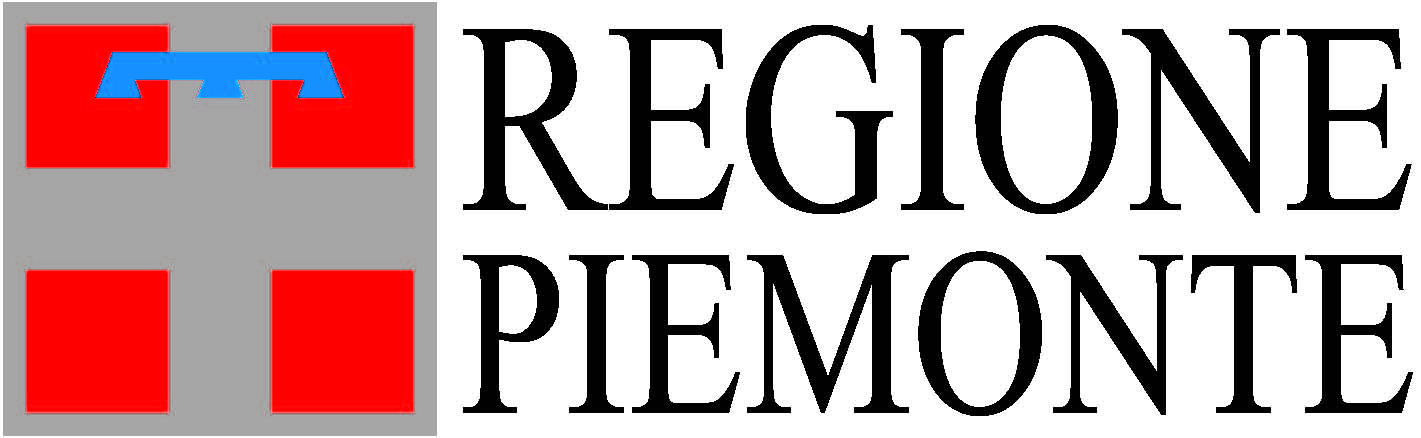 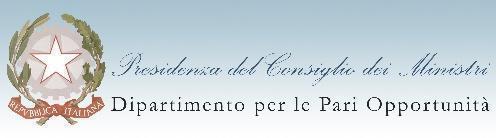 Allegato 3OGGETTO: Avviso pubblico per la selezione di un Ente attuatore per la quinta edizione del Progetto “L’Anello Forte – rete antitratta del Piemonte e della Valle d’Aosta”ISTANZA DI CANDIDATURAIl/la sottoscritto/a ………………………in qualità di Legale Rappresentante ………………………..del Soggetto proponente (in caso di raggruppamento del Soggetto capofila)CHIEDEdi partecipare alla selezione indetta con l’Avviso pubblico di cui in oggetto.A tal fine, consapevole delle sanzioni penali, nel caso di dichiarazioni non veritiere, di formazione o uso di atti falsi, richiamate dall'art. 76 del d.p.r. n. 445 del 28.12.2000 e successive modifiche, nonché consapevole di quanto previsto all’art. 75 del predetto D.P.R. n. 445/2000.DICHIARAai sensi degli artt. 46 e 47 del d.p.r. n. 445/2000:di essere nato a ………………….....….. (Prov. ………) il	;di essere residente a ……………………………………………………….in Via ………………....................…………………………… n. ………. c.a.p. …………C.F.	;di essere legale rappresentante del Soggetto denominato ………………………………….…………………..…………………………………………………………………………sede legale a ……………….………………….......………. in Via ……………..............…………c.a.p. …………. Tel. ……………………., Fax ……………………………. PEC ……………………………………………..….Email	;posizione INPS…………. INAIL …………e CCNL applicato………………..C.F.  …………………………………….., P.I.V.A	;Se soggetto privato, indicare numero di iscrizione alla seconda sezione del Registro delle associazioni e degli enti che svolgono attività a favore di stranieri immigrati di cui all’articolo 52, comma 1, lett. b) del D.P.R. 394/1999.In caso di partecipazione in forma associata, elenco delle ragioni sociali dei partner e delle relative sedi legali e/o operative e Numero di iscrizione alla seconda sezione del Registro delle associazioni e degli enti che svolgono attività a favore di stranieri immigrati di cui all’articolo 52, comma 1, lett. b) del D.P.R. 394/1999 (se soggetti privati):dichiara inoltre che: non siano incorsi, all’atto della presentazione della domanda:nelle situazioni di esclusione di cui all’art. 80 del d.lgs. n.50/2016 e s.m.i. I soggetti partecipanti attestano il possesso dei requisiti richiesti per la partecipazione mediante dichiarazione sostitutiva, ai sensi del D.P.R. 445/2000;in procedimenti pendenti per l'applicazione di una delle misure di prevenzione di cui all'art. 3, della legge n. 1423/1956 e s.m.i. o di una o più cause ostative previste dall'art. 10, della legge n. 575/1965 e s.m.i;in una delle cause di decadenza, divieto o sospensione di cui all’art. 67 del D. Lgs. 6 settembre 2011, n. 159, e dei tentativi di infiltrazione mafiosa di cui all’art. 4, del d.lgs. 8 agosto 1994, n. 490;in sentenze di condanna passata in giudicato, o decreto penale di condanna divenuto irrevocabile, oppure sentenza di applicazione della pena su richiesta, ai sensi dell'art. 444 c.p.p., per reati gravi in danno dello Stato o della Comunità che incidono sulla moralità professionale, o condanna, con sentenza passata in giudicato, per uno o più reati di partecipazione a un'organizzazione criminale, corruzione, frode, riciclaggio, quali definiti dagli atti comunitari citati all'art. 45, paragrafo 1, direttiva CE 2004/18;in violazioni del divieto di intestazione fiduciaria posto dall'art. 17, della legge del 19 marzo 1990, n. 55;in gravi infrazioni debitamente accertate alle norme in materia di sicurezza ed di ogni altro obbligo derivante dai rapporti di lavoro, risultanti dai dati in possesso dell'Osservatorio;in gravi negligenze o di azioni in malafede nell'esecuzione delle prestazioni affidate dall'Amministrazione; di errori gravi nell'esercizio della propria attività professionale, accertato con qualsiasi mezzo di prova da parte dell'Amministrazione;in violazioni, definitivamente accertate, rispetto agli obblighi relativi al pagamento delle imposte e tasse, secondo la legislazione italiana o quella dello Stato in cui è stabilito;in false dichiarazioni nell'anno antecedente la data di pubblicazione dell'Avviso in merito ai requisiti e alle condizioni rilevanti per la partecipazione alle procedure di gara e di selezione per l'assegnazione di contributi, né per l'affidamento dei subappalti, risultanti dai dati in possesso dell'Osservatorio;in gravi negligenze o malafede nell'esecuzione di prestazioni professionali derivanti da procedure di gara finanziate con fondi comunitari e/o nazionali;in violazioni gravi, definitivamente accertate, alle norme in materia di contributi previdenziali ed assistenziali, secondo la legislazione italiana o dello Stato in cui è stabilito;in sanzioni interdittive di cui all'art. 9, comma 2, lett. c), del d.lgs. n. 231/2001 e s.m.i., o di altra sanzione che comporti il divieto di contrarre con la Pubblica Amministrazione compresi iprovvedimenti interdittivi di cui all'art. 36-bis, comma 1, del d.l. 4 luglio 2006, n. 223, convertito, con modificazioni, dalla legge 4 agosto 2006, n. 248.di avere disponibilità di firma digitale in corso di validità e di una casella di posta elettronica certificata;di avere autonomia finanziaria per lo svolgimento delle attività del progetto;di rispettare tutti gli obblighi di tracciabilità dei flussi finanziari in caso di assegnazione di budgetdi essere in possesso di regolarità contributiva (DURC);dichiara, infine:Il seguente nominativo del referente di progetto…………………..Il seguente indirizzo e-mail……………………..Il seguente numero di telefono……………………..e di aver letto il Bando 6/2023 del Dipartimento Pari Opportunità della Presidenza del Consiglio dei Ministri approvato con decreto del 21.12.2023.A tal fine,ALLEGA a pena di esclusione:copia di un documento d’identità del sottoscrittore in corso di validità ;in caso di raggruppamento: atto di costituzione dell’ATS o dichiarazione di intenti a costituirsi in ATS;informativa privacy (allegato 2) firmata digitalmenteAi fini della valutazione della candidatura dichiara:Esperienza del soggetto proponenteIl proponente dovrà indicare i principali progetti finanziati a valere su risorse locali, regionali, nazionali e internazionali, avviati o sviluppati nell’ultimo triennio (2020-2022) in qualità di capofila o di partner, inerenti all’oggetto del presente bando, in modo tale da permettere alla Commissione di valutarne la pertinenza. Per ciascun progetto dovrà dunque essere indicato: titolo, soggetto capofila, partenariato, anno d’inizio e di fine, territorio di riferimento, ente finanziatore, costo totale, destinatari, elenco delle principali azioni (compilare una tabella per ciascun progetto). Nel caso di partecipazione in forma associata, i progetti condivisi da più partner devono essere indicati una sola volta.Descrizione della proposta progettuale(max 15.000 caratteri spazi inclusi)L’ente proponente dovrà illustrare in modo completo e dettagliato come intenda sviluppare l’oggetto del bando, in relazione a:il contenuto e le caratteristiche delle Azioni e la metodologia di lavoro;l’individuazione dei partner incaricati delle diverse attività nei singoli territori (in caso di partecipazione in forma associata);la tipologia di accoglienza e l’ubicazione e la strutturazione degli spazi di accoglienza;le modalità organizzative ed operative del lavoro di equipe e per il miglior utilizzo delle professionalità coinvolte;la supervisione e la costante formazione del personale, in relazione alle attività da svolgere;le modalità per la raccolta dei dati e il monitoraggio costante delle attività;le eventuali attività di comunicazione e sensibilizzazione.OrganigrammaL’ente proponente dovrà indicare in modo schematico:le figure apicali del progetto (coordinatore/coordinatrice di progetto; coordinatori/coordinatrici delle 3 Azioni progettuali, per un totale di 3 figure distinte; referenti per ciascuna Azione progettuale nei territori provinciali, tenendo presente che ogni referente potrà seguire al massimo due territori) e i relativi anni di esperienza;gli operatori e le operatrici sociali che comporranno il gruppo di lavoro multidisciplinare, indicando la specializzazione, le qualifiche e gli anni di esperienza;le mediatrici ed i mediatori linguistico-culturali, indicando l’area linguistico-culturale di competenza, il territorio o i territori provinciali e le Azioni progettuali in cui saranno coinvolte/i;Lavoro di rete e integrazione con il territorioIl soggetto proponente dovrà elencare i soggetti pubblici e privati che hanno inviato la propria attestazione scritta di collaborazione.Servizi aggiuntivi(max 5.000 caratteri)Il soggetto proponente dovrà indicare i servizi aggiuntivi, in ciascuna Azione progettuale, rispetto a quelli previsti come contenuti minimi dal bando (a mero titolo di esempio: aumento del numero complessivo dei posti di accoglienza residenziale; aumento del numero di territori in cui sono realizzate attività di contatto con potenziali vittime di sfruttamento lavorativo; maggiore frequenza delle uscite delle unità di strada; incremento del numero di sportelli e/o estensione dell’orario di apertura; aumento del numero di persone beneficiarie per le quali viene elaborato un PAI; ecc.)Elementi innovativi e sperimentali(max 5.000 caratteri)Il soggetto proponente dovrà indicare metodi, strumenti e contenuti di tipo sperimentale o comunque in grado di innovare e migliorare la proposta progettuale rispetto alle precedenti edizioni del progetto e rispetto ai contenuti del bando.Data, 	Firma del Legale Rappresentante del Soggetto Proponente o, in caso di presentazione in forma associata,del capofila del raggruppamentoRagione SocialeSede legale o operativaNum. Iscrizione alla Seconda Sezione del Registro di cui sopraTitoloSoggetto capofilaPartenariatoAnno di inizio/fineTerritorio di riferimentoEnte finanziatoreCosto totale del progettoDestinatariElenco delle principali azioni